PEMERINTAH KABUPATEN KARANGANYAR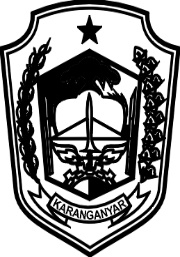 KECAMATAN KARANGPANDANAlamat : Jl. Lawu - Karangpandan No.   Telp. (0271) 663011 Faks. (0271) 663011Email: kecamatankarangpandan@gmail.com Kode Pos 57791KEPUTUSAN                                                       CAMAT KARANGPANDANKABUPATEN KARANGANYARNOMOR : 800 / 109 / I / 2021 TAHUN 2021 TENTANGPENETAPAN DAFTAR INFORMASI PUBLIK TAHUN 2021 KECAMATAN KARANGPANDANCAMAT KARANGPANDAN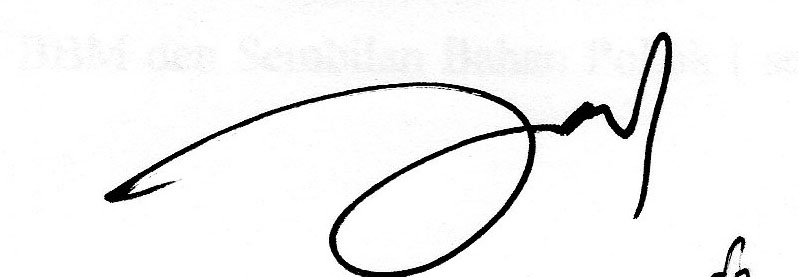 Menimbang:bahwa guna melaksanakan ketentuan Pasal 12 huruf g Peraturan Bupati Karanganyar Nomor 24 Tahun 2017 tentang Pedoman Pengelolaan dan Pelayanan Informasi dan Dokumentasi, Kecamatan Karangpandan perlu menetapkan Pengklasifikasian Informasi Publik dalam bentuk Daftar Informasi Publik;bahwa penetapan Daftar Informasi Publik Kecamatan Karangpandaan sebagaimana dimaksud huruf a, ditetapkan  dengan Surat Keputusan Camat Karangpandan.Mengingat:Undang-Undang Nomor 14 Tahun 2008 tentang Keterbukaan Informasi Publik (Lembaran Negara Republik Indonesia Tahun 2008 Nomor 61, Tambahan Lembaran Negara Republik Indonesia Nomor 4846);Undang-Undang Nomor 25 Tahun 2009 tentang Pelayanan Publik (Lembaran Negara Republik Indonesia Tahun 2009 Nomor 112, Tambahan Lembaran Negara Republik Indonesia Nomor 5038);Undang-Undang Nomor 43 Tahun 2009 tentang Kearsipan (Lembaran Negara Republik IndonesiaTahun 2009 Nomor 112, Tambahan Lembaran Negara Republik Indonesia Nomor 5071);Undang-Undang Nomor 12 Tahun 2011 tentang Pembentukan Peraturan Perundang-undangan (Lembaran Negara Republik Indonesia Tahun 2011 Nomor 82, Tambahan Lembaran Negara Republik Indonesia	Nomor 5234);Undang-Undang Nomor 23 Tahun 2014 tentang Pemerintahan Daerah (Lembaran Negara Republik Indonesia Tahun 2014 Nomor 244, Tambahan Lembaran Negara Republik Indonesia Nomor 5587), sebagaimana telah diubah beberapa kali terakhir dengan Undang- Undang Nomor 9 Tahun 2015 tentang Perubahan Kedua atas Undang- Undang Nomor 23 Tahun 2014 tentang Pemerintahan Daerah (Lembaran Negara Republik Indonesia Tahun 2015 Nomor 58, Tambahan Lembaran Negara Republik Indonesia Nomor 5679);Peraturan Pemerintah Nomor 61 Tahun 2010 tentang Pelaksanaan Undang-Undang Nomor 14 Tahun 2008 tentang Keterbukaan Informasi Publik (Lembaran NegaraRepublik Indonesia Tahun 2010 Nomor 99, Tambahan Lembaran Negara Republik Indonesia Nomor 5149);Peraturan Menteri Dalam Negeri Nomor 3 Tahun 2017 tentang Pedoman Pengelolaan Pelayanan Informasi dan Dokumentasi Kementerian Dalam Negeri dan Pemerintahan Daerah;Peraturan Komisi Informasi Nomor 1 Tahun 2010 tentang Standar Layanan Informasi Publik;Peraturan    Daerah    Kabupaten     Karanganyar Nomor 16 Tahun 2016 tentang Pembentukan dan Susunan Perangkat Daerah Kabupaten Karanganyar (Lembaran Daerah Kabupaten Karanganyar Tahun 2016 Nomor 16, Tambahan Lembaran Daerah Kabupaten Karanganyar Nomor 67);Kedudukan, Susunan Organisasi, Tugas, Fungsi dan Tata Kerja Kecamatan (Berita Daerah Kabupaten Karanganyar Tahun 2016 Nomor 117);Peraturan Bupati Karanganyar Nomor 24 Tahun 2017 tentang Pedoman Pengelolaan dan Pelayanan Informasi dan Dokumentasi (Berita Daerah Kabupaten Karanganyar Tahun 2017 Nomor 24);: